2019年美术考级报考简章2019-01-17 文化和旅游部艺术发展中心考级中心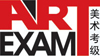 文化和旅游部艺术发展中心2019年美术考级报考简章国家品牌  规范考级  科学评审  专业认证美术考级是社会艺术水平考级的一个重要组成部分，它是在规范的操作程序下，通过统一的评判标准对参加考级人员的美术水平进行评比与认定的一种测评方式，是检验教学质量和学习成果的一个重要途径，是普及社会艺术教育、提高国民素质的一种重要手段。美术考级是社会美术教育的又一种形式，内容丰富，特色鲜明，它满足了人民群众日益增长的精神文化需求，使人们在发现美、感受美、创造美和传递美的同时，还可以拓展视野、陶冶情操、树立自信，增强目标意识和竞争意识，对促进参加考级人员的全面发展具有十分重要的意义。   一、报考对象凡爱好美术并具有一定美术基础者（年龄、地区、职业、文化程度等不限，儿童画适宜于14岁以下考生）均可报名。二、专业与级别（一）专业目前，文化和旅游部艺术发展中心美术考级的专业主要有：书法、硬笔书法、中国画（山水·花鸟·人物）、素描、速写、水粉、水彩、油画、漫画、儿童画、篆刻等。（二）级别文化和旅游部艺术发展中心的美术考级，每个专业的等级设置为1—10级，10级为最高级别。三、收费标准（一）美术考级收费标准由文化和旅游部艺术发展中心统一制定和调整，任何承办单位及其他机构无权调整和变更。（二）美术考级的最新收费标准，在中国美术考级网(www.artexam.com.cn)和中国艺术考级网(www.artexamcn.com)上予以发布。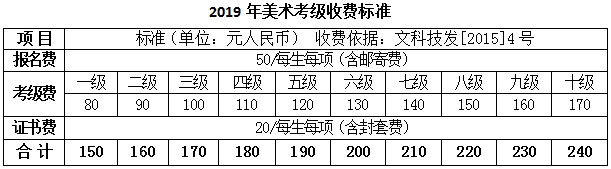 四、报名时间与地点各考区应及时发布考试信息，本着方便考生的原则安排报名时间和地点，按要求办理填写或打印《美术考级考生报名表》(简称“报名表”)、考级收费、发放《美术考级准考证》(简称“准考证”)等手续。五、报考须知（一）考生在授课教师的指导下，依据文化和旅游部艺术发展中心的《美术考级》教材或考级大纲科学报考，切忌盲目：1.首次报考不能超过3级，越级报考(不能跨档，见《级别与档次对应表》)只考本级相应考试内容，无其他加试内容，不加收其他级别费用；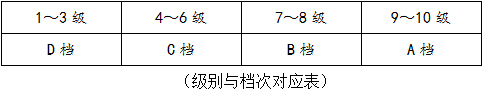 2.9～10级逐级报考，申报10级须提供9级证书复印件。（二）考生每次考试每个专业只能报考一个级别，办理完报名手续后，恕不办理改报或退报手续。（三）完整、准确、清晰填写或打印报名表和准考证，每人次、每专业一张报名表和准考证。（四）每人次、每专业近期2吋免冠彩色照片3张（报名表、准考证、《社会艺术水平考级证书》各一张），照片背面写上考生姓名、申报专业和申报级别。（五）已获得其他考级机构美术考级证书的考生，可对应文化和旅游部艺术发展中心的相同级别按要求报考，须在报名表后附上已过最高级别证书复印件以供参考。（六）考生报名后，不能按规定时间参加考试或降级的，恕不办理退费手续。（七）文化和旅游部艺术发展中心对考级活动有研究、摄像、录像、出版、宣传及处理权。（八）考生须按准考证所示时间、地点参加考试，自觉遵守考试纪律，无准考证或准考证与考生身份不符者，均不准进入考场。六、考试时间与地点承办单位申请确定考试时间后，各考区应本着有利于组织考试和方便考生的原则来安排考试地点，制定安全预案，按要求办理考试手续，做好有关考试的各项服务工作，确保考级活动的顺利进行。七、考试要求（一）参加书法、绘画考级的考生，依据各个专业考级大纲的具体要求准备考试。（二）考生使用文化和旅游部艺术发展中心的《美术考级》教材或考级大纲参加考试，考试级别与申报级别一致。（三）书法、国画7～10级为命题考试，考生可从《美术考级》教材或中国美术考级网(www.artexam.com.cn)“考级指南-美术考题”中自行选择适宜命题参加考试。（四）考生按书法、国画考级大纲中要求的规格（66×33cm或45×66cm或66×66cm或四尺整张）自备用纸；其他专业用纸规格为四开或八开。（五）考生根据各个专业考试内容的需要自备书法、绘画材料与工具。八、证书颁发通过考级者, 文化和旅游部艺术发展中心为其颁发《社会艺术水平考级证书》。九、证书查询文化和旅游部艺术发展中心拥有自己独立的证书服务系统，高效、便捷、安全，可通过四种方式即时、免费进行查询验证。（一）在中国美术考级网(www.artexam.com.cn)或中国艺术考级网(www.artexamcn.com)上进行查询验证。   （二）关注微信公众号“中国艺术考级发布”，通过小程序“艺术考级成绩查询”进行查询验证。（三）通过手机微信扫一扫功能，扫描“艺术考级成绩查询”微信二维码进行查询验证。（四）通过手机微信扫一扫功能，扫描艺术考级纸质证书左下角的微信二维码进行查询验证。文化和旅游部艺术发展中心考级中心美术部地址：北京市东城区东花市南里东区8号楼7层1单元744室  邮政编码：100062电话：010—67154811  网站：中国美术考级网(www.artexam.com.cn)网站：中国艺术考级网(www.artexamcn.com)微信公众号：中国美术考级发现美  感受美  创造美  传递美